„Bourse de stages“ – 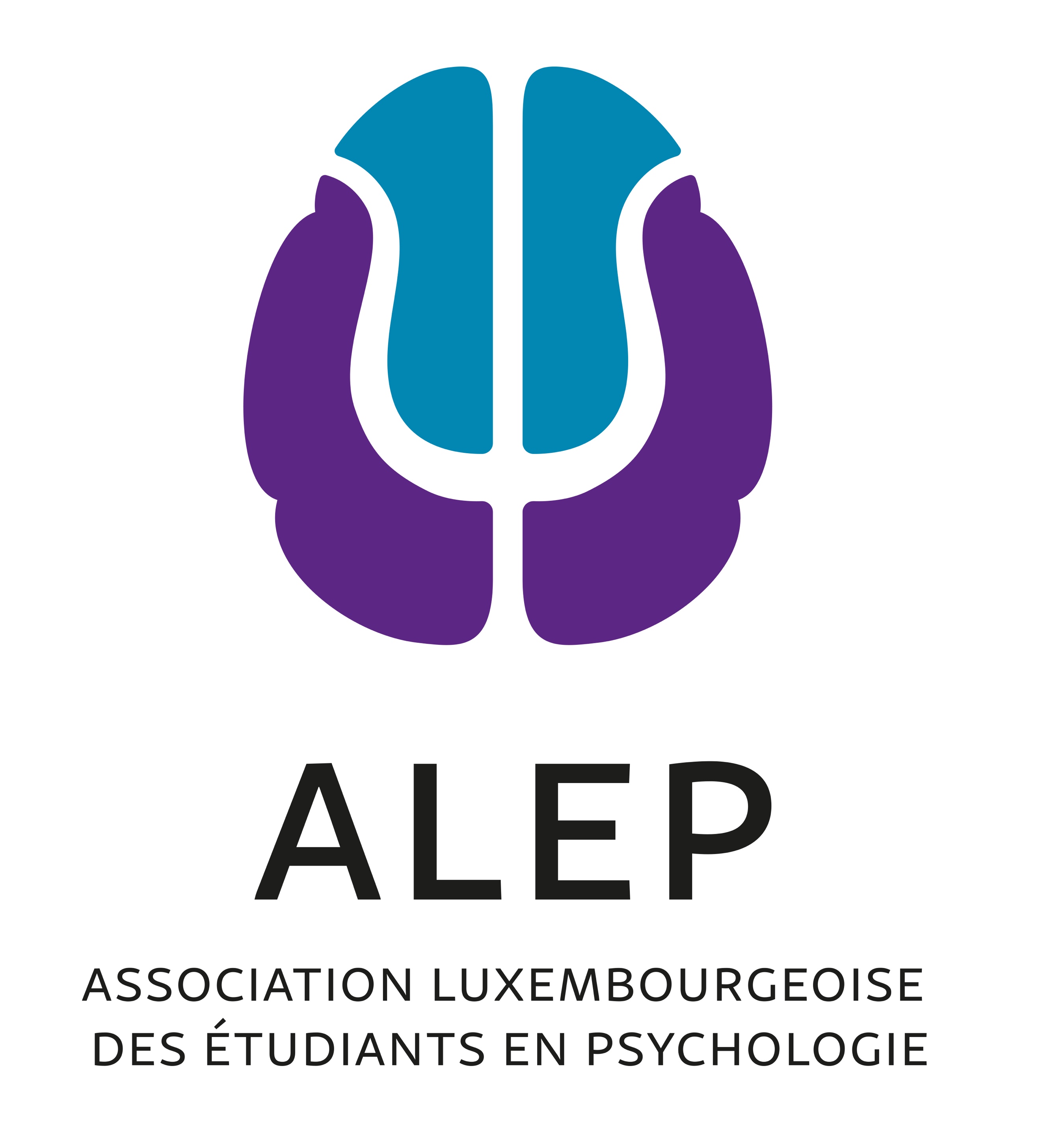 Submit an internshipEin Praktikum einreichenPlease send the completed form to contact@alep.lu! Das ausgefüllte Formular bitte an die Emailadresse contact@alep.lu schicken!Name and kind of internship (f.ex. hospital, counseling etc.) / Name der Einrichtung und Art des Praktikums (z.B. Klinik, Beratung, usw.)Address of the institution /Adresse der EinrichtungContact person (with e-mail address)/  Kontaktperson (mitsamt Emailadresse)Requirements (f,ex, years of studies, language etc.) /Wichtige Voraussetzungen (z.B. Studienjahr; Sprachen usw.) Brief description (+/- 50 words) /Kurze Beschreibung des Praktikums (+/- 50 Wörter)